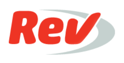 Order  How did we do?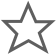 If you rate this transcript 3 or below, this agent will not work on your future ordersRate this transcriptDrew Eddy:	First is talking to the client and discussing their case. We will likely appear for one hearing before we will receive any of the reports for that particular case. That will be an initial opportunity to at least speak to the district attorney and to get potentially an initial offer if they have one. 	We enter our appearance. I appear on the record at that first hearing and then we demand discovery from the district attorneys office. Once we get the discovery reports, we obviously analyze those, review them looking for any potential issues with the charges, with the prosecutors ability to prove those charges and then sit down with the client and discuss that. Now we take a dual approach on most cases, including DUI's where we are 100% preparing for trial and establishing the issues in a case, whether that's through additional investigation, interviewing witnesses, taking scene photos. Retesting blood results, those kind of things and then we also are working towards a potential resolution short of trial. That includes getting character letters from clients. Having them engage in different classes or courses that would be appropriate for the charge. Potentially seeing therapists or other professionals that would be specific to their situation, so we have a comprehensive packet that we can then submit to the DA and give the district attorney some information beyond the report that that person has in their hand, because that's all they do have. 	As Doug and I have discussed a number of times before, motions, trial, being in court, litigating these things are the most enjoyable part of the job, and as a prosecutor, that's what I always wanted to do, but as a defense attorney, the last thing that I want to happen is for a case to go to trial.	Now, there are certainly cases that should go to trial and we take them to trial, but it takes that certainty out of our hands. If we are able to formulate a resolution to the case that is acceptable to the client and it truly is the best resolution that we can obtain, then we have nailed down every single piece of that case and the client knows exactly what they're signing up for. 	With a trial, we're leaving that decision up to either six or 12 members of the public and you don't know who you're going to get. You don't know their personalities or where they come from and that level of uncertainty is not always the best option for a client.How did we do?If you rate this transcript 3 or below, this agent will not work on your future ordersRate this transcriptClientIan GarlicRef #5280_Videos_021218Order #TC0985825613